Конкурс рисунков к 70-летию Победы.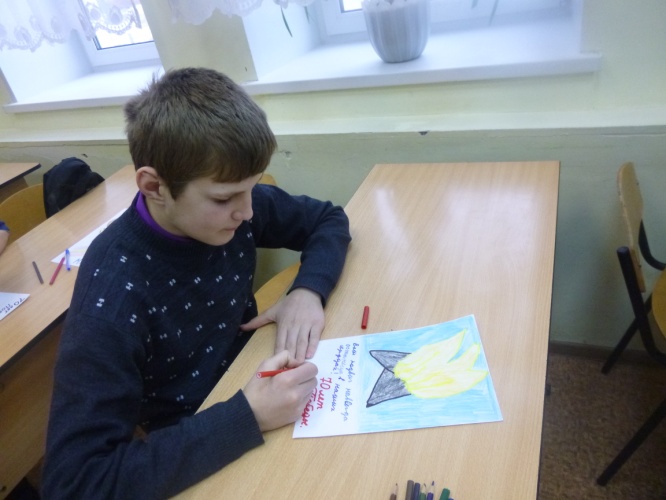 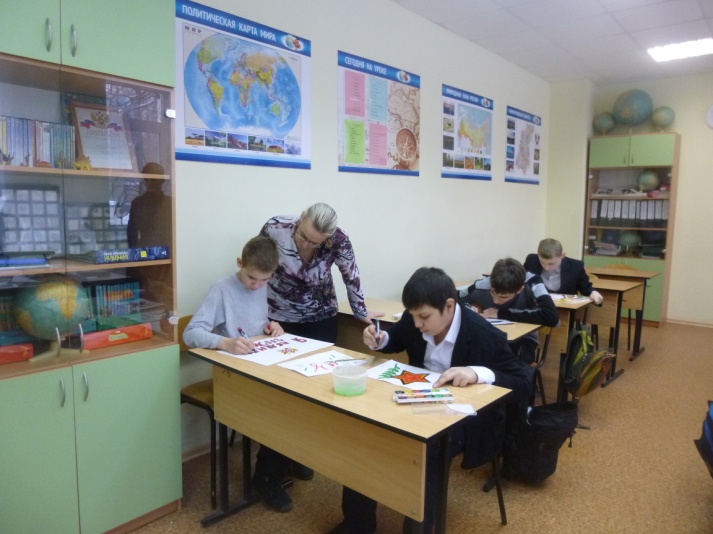 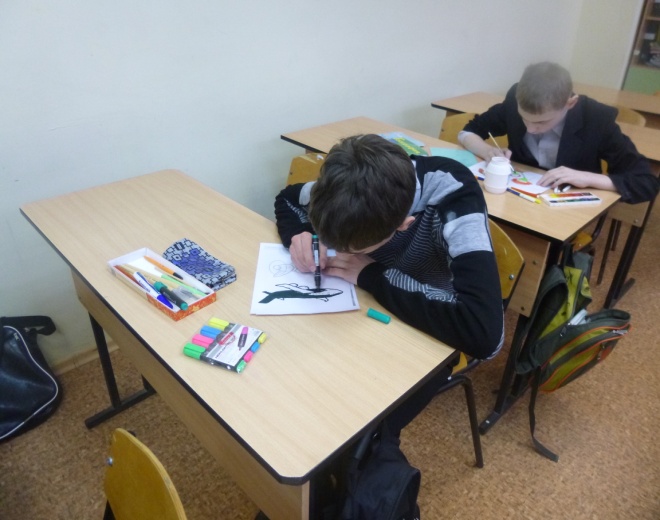 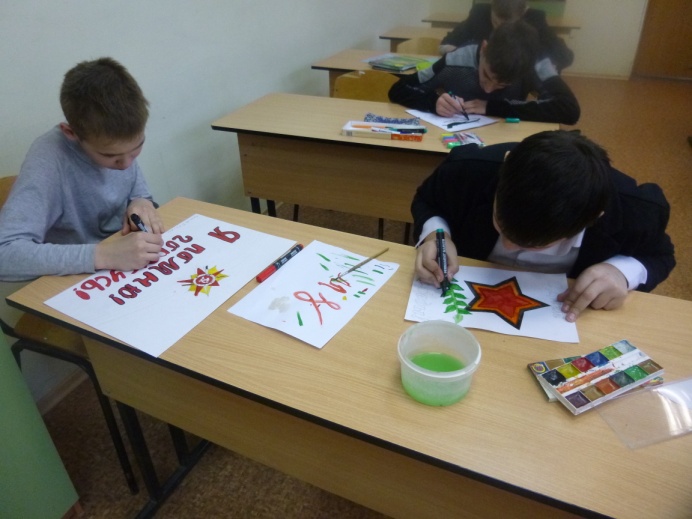 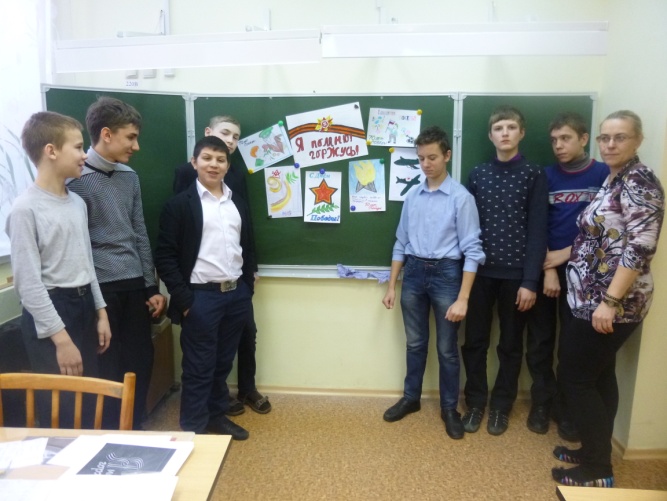 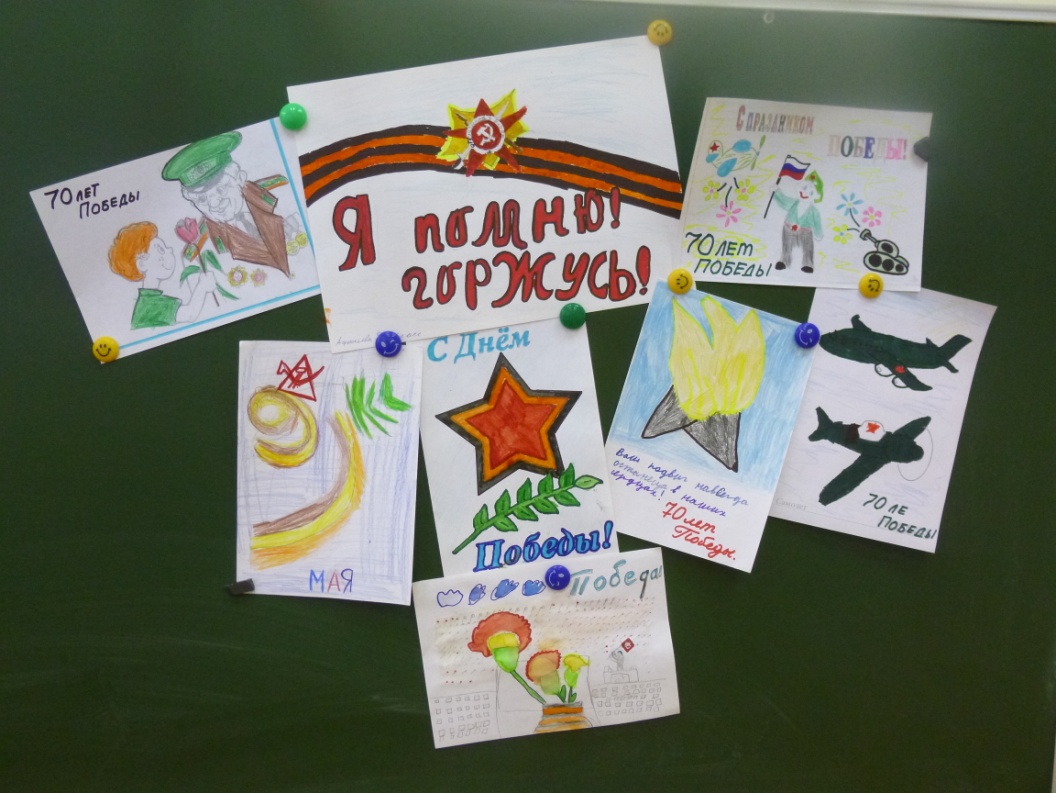 